Welcome to HBP Surgery Week 2024On behalf of the Organizing Committee, it is our great honor and pleasure to announce that HBP Surgery Week 2024 & the 60th Annual Congress of the Korean Association of HBP Surgery (HBP Surgery Week 2024) will be held as a fully in-person meeting at the Grand Walkerhill Seoul in Seoul, Korea on March 20 (Wed) - 23 (Sat), 2024.The Korean Association of Hepato-Biliary-Pancreatic Surgery (KAHBPS) launched the inaugural HBP Surgery Week as an international meeting in 2017, and it has seen continuous growth ever since thanks to the solid support and interest of all our members and participants.For this year’s edition, under the theme “Passion 2024! Deep Dive into HBP Surgery,” the HBP Surgery Week 2024 Organizing Committee is designing diverse academic programs to facilitate the exchange of the latest developments and research findings and enable in-depth discussions. The host city, Seoul, is well-known for its hospitality and heritage, and offers visitors an attractive blend of innovation and tradition. It is the wish of the KAHBPS, the organizing society of HBP Surgery Week, to have the privilege to share its experience and knowhow with colleagues from all over the world through HBP Surgery Week 2024. We hope that you will join us to enjoy the exciting programs that we plan to prepare for you.Please save the date in your calendar and join us next March. We look forward to meeting you at HBP Surgery Week 2024!Sincerely,Overview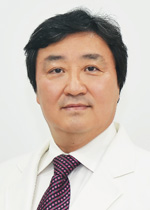 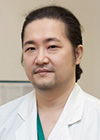 Hwon Kyum ParkPresident of the KoreanAssociation of HBP SurgeryKi-Hun KimChairman of the KoreanAssociation of HBP SurgeryCongress TitleHBP Surgery Week 2024 & The 60th Annual Congress of the Korean Association of HBP SurgeryDateMarch 20 (Wed) – 23 (Sat), 2024VenueGrand Walkerhill Seoul, KoreaThemePassion 2024! Deep Dive into HBP SurgeryWebsitehttps://hbpsurgery.org/Official LanguageEnglishHosted byThe Korean Association of Hepato-Biliary-Pancreatic SurgeryImportant Dates- Abstract Submission Deadline  January 8 (Mon), 2024- Pre-registration Deadline      February 26 (Mon), 2024Secretariat Contact Information HBP Surgery Week 2024 Secretariat
InSession International Convention Services, Inc.
4Fl., 10, Yeoksam-ro 7-gil, Gangnam-gu, Seoul 06244, Korea
Tel: +82-2-6207-8183
E-mail: hbps@hbpsurgery.org